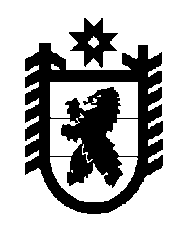 Российская Федерация Республика Карелия    РАСПОРЯЖЕНИЕГЛАВЫ РЕСПУБЛИКИ КАРЕЛИЯ1. Наделить заместителя Главы Республики Карелия – Руководителя Администрации Главы Республики Карелия полномочиями:1) по направлению в соответствии с Указом Президента Российской Федерации от 2 апреля 2013 года № 309 «О мерах по реализации отдельных положений Федерального закона «О противодействии коррупции» запросов в кредитные организации, налоговые органы Российской Федерации и органы, осуществляющие государственную регистрацию прав на недвижимое имущество и сделок с ним, при осуществлении проверок в целях противодействия коррупции;2) по принятию в соответствии с Федеральным законом от 3 декабря 2012 года № 230-ФЗ «О контроле за соответствием расходов лиц, замещающих государственные должности, и иных лиц их доходам» решений об осуществлении контроля за расходами лиц, замещающих должности государственной гражданской службы Республики Карелия в органах исполнительной власти Республики Карелия, включенные в перечни, установленные нормативными правовыми актами Республики Карелия, а также за расходами их супруг (супругов) и несовершеннолетних детей (далее – расходы гражданских служащих и членов их семей) и уведомлению о принятых решениях лиц, представивших информацию, послужившую основанием для принятия решения об осуществлении или об отказе в осуществлении контроля за расходами гражданских служащих  и членов их семей;3) представителя нанимателя по принятию решений о проведении служебных проверок и организации проведения служебных проверок в отношении государственных гражданских служащих Республики Карелия, назначаемых на должности и освобождаемых от должностей Главой Республики Карелия;4) представителя нанимателя (работодателя) по затребованию от лиц, замещающих государственные должности Республики Карелия, 
и государственных гражданских служащих Республики Карелия, назначение и освобождение которых от должностей осуществляется Главой Республики Карелия, письменных объяснений до применения дисциплинарного взыскания.2. В случае отсутствия заместителя Главы Республики Карелия – Руководителя Администрации Главы Республики Карелия наделить первого заместителя Руководителя Администрации Главы Республики Карелия или заместителя Руководителя Администрации Главы Республики Карелия, которому поручено исполнять обязанности Руководителя Администрации Главы Республики Карелия, полномочиями, указанными в подпунктах 2, 3 пункта 1 настоящего распоряжения.3. Признать утратившими силу:распоряжение Главы Республики Карелия от 15 марта 2011 года 
№ 57-р (Собрание законодательства Республики Карелия, 2011, № 3, 
ст. 295);           распоряжение Главы Республики Карелия от 29 мая 2013 года 
№ 157-р;распоряжение Главы Республики Карелия от 15 октября 2014 года 
№ 346-р;распоряжение Главы Республики Карелия от 30 октября 2014 года 
№ 370-р.            Глава Республики  Карелия                                                             А.П. Худилайненг. Петрозаводск20 января 2015 года № 10-р